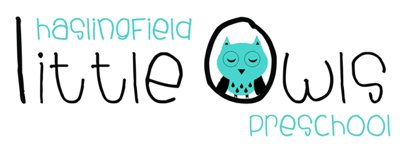 Weekly Newsletter10th January 2020Dear Little Owls Parents and carersThis weekIt has been lovely to welcome the children back into Little Owls this week and to welcome our new Shooting Star Ben. Welcome Ben and your family!Some of our Moonbeams went on our first visit to the village shop to buy our fruit for the week. We also bought some items for the foodbank to contribute there and bring back to the church and Little Owls. The children were so excited by the whole experience and it was particularly good for their maths with all the counting and the money!There was great excitement as some tree surgeons came to take down the very large tree in the field next door. The children were fascinated by this, watching them go up and down in their harnesses. We also got a few new log stumps as well! We then read Tractor in the Snow, a book where a tree falls on the tractor and they need to cut the tree up.The Moonbeams read Stickman this week and shared with us lots of lovely Christmas memories.Birthdays…We have been celebrating birthdays that fell in the holidays. Jack, Iris and Emily Co turned 4 and our Big Owl Caroline also had her birthday!Next weekMoonbeams focus book: Elmer in the SnowMoonbeams focus song: Here we go round the Mulberry Bush/I saw a Little BirdieShooting Stars/Comets focus book: Tractor in the SnowShooting Stars/Comets focus song: Incy Wincy Spider (And snow version)                                     Bread day: TuesdayRainbow ruleWe look after everything and everyone (tidying up focus!)Rotas for next week pleaseWashing rota:Week 1: Freddie (Thu)Week 2: Sen (Thu)Week 3: Joey (Wed)Week 3: Jameson (Thu)Week 4: Edmund (Thu)Week 5: Alice (Wed)Week 6: William (Wed)Important informationNew entranceYou have probably all gathered by now but we will be using the side door as our entrance from now on as we have been given permission by the Methodist Church to use part of the middle room as our cloakroom so we have more room in the main room and it also makes it a lot calmer during drop offs/pickups. We have had to change things around a bit so please bear with us whilst we reorganise!Focus childrenYour child’s key person will arrange a parent/carer consultation with you the week before your child is a focus child. Please keep posting your child’s experiences outside of Little Owls on Tapestry; it is so lovely to see these!StaffingThis half term our staff in each day will be:Monday: Abby, Kayleigh, Sobia (until 1.30pm), Hayley, Caroline (until 12:00), Charlotte, (Julie in the office)Tuesday: Kayleigh, Sobia (until 1.30pm), Hayley, Caroline (until 12:00), Charlotte, supplyWednesday: Abby, Kayleigh, Sobia, Hayley, Caroline (until 12:00), Charlotte, (Julie in the office)Thursday: Abby, Kayleigh, Hayley, CharlotteHeadliceWe have a reported case of head lice in setting, if you would like any advice on symptoms/treatment please let Julie know and she will send you the relevant information sheet.Donations for Snack Time FruitIf you would like to make a donation towards the children’s daily fruit snack, please put your donation in a named envelope and hand in to Julie.  We would be grateful if all donations could be in cash so that the children can continue with trips to the shop to buy fruit for everyone. Thank you for donations already received.Dates for your DiaryJumble Sale: 25th January 2020 – Please don’t forget to sign up!Stand Up for Little Owls: 7th February 202 - A night of comedy and music.  Tickets available: £10 in advance, £12 on the doorHaslingfield Preschool’s 50th Anniversary – Saturday 13th June 2020We hope you have had a lovely weekend and we look forward to seeing you all next week!Best wishes fromAbby, Kayleigh, Sobia, Hayley, Caroline, Charlotte and JulieThe Little Owls Team07704 908109